Minutes of Thanet Squash Club AGM on Friday 5th July 2019(includes committee reports)In attendance;Clive Driscoll, David Cross, Dave Nolan, John Searles, Alan Pope, Charles Molony, Ollie Secomb, Nigel Pope, Dave Dungar, Becky Czuczman, Jon Small, Ray Price, Ian Chinchen, Alan Harris, Malcolm Syme, John Bello, Russell Bridger, Peter OsbourneApologies received;Anita Reynolds, Nigel Hefford, Steve Bullock, Jim Bloomfield, Yvonne Forbes, Mick Twyman, Eddie Pitman, Gordon Taylor, Karen Weir.The Chairman opened the meeting at 6.35pmItem 1 - Minutes of the 2018 AGM One error in the minutes of last year has been pointed out. Nigel Pope proposed the accounts (page 9) not Nigel Hefford who offered his apologies for the meeting.Proposed by Dave Nolan  Seconded by John Searles All In Favour (AIF)Item 2 - Matters ArisingThe Chairman reviewed items of discussion the previous yeari. Reduced Membership for over 70’s - John BelloIssue - the committee should consider a reduced membership fee for members who had shown their allegiance to the club (for say 10 years or more) and were aged 70 or over. JB thinking was that it would be good for the club to retain their membership and that they could be on a reduced income and find it difficult to afford the fees.The committee had reviewed the points made in some depth but concluded that they did not feel that such a change to the rules could be justified.The reasons for this decision are:There is no direct link between the age of 70 and affordability or disposable income.Younger members quite often have significant outgoings over and above retired members as they are still having to pay out for a mortgage, rent, travel to work and there are financial costs raising a family. If we reduced the membership for the over 70’s, even though the numbers of retired members are very low, younger members would, in effect, be subsidising them. Because we are a member’s club this was not viewed by the committee as being very fair.Many of our much younger members will have membership of 10 years or more and could make a similar (albeit not identical) claim.There was very little support for this idea at the AGM last year (straw poll) so any change is unlikely to be in the best interest of the vast majority of our members.Age 70 is arbitrary. If the proposal was accepted it would set a precedence for the future.The squash club offers excellent value for money and the rates are relatively low. There is also a monthly payment scheme for members who cannot afford the lump sum or for those who prefer to manage their money monthly.However, the committee did find that the point made about some members falling on hard times financially but still wanting to retain their club membership was valid (no matter what their age). The committee has considered cases of hardship over the years so that members can retain their membership in difficult financial times or when they are temporarily unable to play from, say, from injury or pressing work commitments.When this is known we ask the member to write to the committee setting out their position so that we can consider how we can help. It goes without saying that we do try to be sympathetic as its in everyone’s best interest to retain their membership of the club.The Committee accepted that this process is not well known in the club so it was thought that there was some value in making it more transparent by putting the information on the web site.ii. Glare from the new lights, courts 1 and 2 - John BelloCommittee talked this through but decided that whilst it can be annoying, the lights were fitted in conjunction with England Squash guidelines. They felt that it is a minor inconvenience when weighed against the wider benefits of playing on a well-lit, well maintained court which feature amongst the best in Kent, This is coupled with the fact that we’ve run external and internal competitions which have featured world ranked players and no one else has complained. So, on balance, we don’t think it’s something worth spending members money on trying to fix.iii. Replace/re-install benches in the mens changing room - David Nolan Item postponed pending future refurbishment – see Chairman’s report.Item 3 - Chairman’s Report by Clive DriscollOn your behalf the Committee has been doing a lot in the club this year, we’ve made some changes and we’ve got some ideas for the future.We welcomed Steve Bullock back onto the committee earlier in the year and more recently Oliver Secomb was co-opted onto the committee.Most of you will know that over the years we’ve invested heavily in the maintenance of the club, new boiler system, re-painting, re-roofing, and insulation of the external walls. Some of these were by way of necessity but we are now spending a little more of our time focusing on looking forward and developing the club.We are a relatively small club, whatever we do must be proportionate within budget and for the benefit of our members but we believe that we must also have an eye to the future and be seen to be modern, professional and forward thinking so that our members benefit but also so that we are attractive to new members.As many of you also know we’ve had problems in recent years with the court booking system and problems have been difficult to identify and difficult to fix quickly. We also find it challenging to do some the simplest of tasks such as sending e-mails to the membership, keeping records up todate and using data effectively without a great deal of effort. This is not acceptable and this needs to change.Our booking system has served us well over the years but the world has moved on and cloud- based systems are very effective, can be fixed centrally and can offer much wider scope. Also, the price can be very competitive.In April this year we commissioned a full review of the booking system and asked Steve and Oliver to see what other clubs are using and how our system compares with particular reference to reliability, maintenance and increased functionality. This was not necessarily with a view of moving to another supplier but to understand how our system compares against the wider market.Oliver has already set out where we are on this. I’d like to thank Steve and Oliver for all their hard work on this which was very detailed and thorough. There is a little way to go but over the forthcoming year we will make a decision on what system to install.What this means is that some of the traditional committee roles will change and the burden of mundane tasks on individuals will be reduced. The membership Secretary role comes to mind as well as the mini league Secretary but it’s likely to go beyond these. At this point I’d like to payspecial mention to Eddie who has been mini league supremo over the last 20 years and has now asked to stand down. He has done a fantastic job over the years and been a strong supporter of the club throughout. With Eddie’s blessing we are now looking at automating the league system at no additional cost and as we go forward Eddie has very kindly agreed to support and help in the transition.Moving on I want to talk about trees. The eagle eyed amongst you will have noticed that we have been removing some of the trees. Most of this was by necessity, we took professional advice and found that many of the trees were dead, dangerous or diseased and needed to be removed. At the same time, we wanted to do something about the mens changing rooms which needed substantial refurbishment and updating. Our plan was to consider an extension which would have given us the space we needed for new changing rooms and other activity rooms. Alongside this we found out that a local sports physiotherapy practice was wanting to expand and was looking for a new home but had a limited amount of money to invest. Nigel Pope is to thank for this connection. Thank you, Nigel. They are interested and have visited our site three times now and we’ve been talking to them about their requirements which are to some extent relatively modest. We have also engagedan architect to see what could be done. Everything is in the early stages and we are not yet sure where we might end up. To some extent much may depend on the advice we get regarding some of the remaining trees - some of which are not ideally placed for what we are wanting to do. A successful commercial arrangement could be a fantastic opportunity for the Physio practice and for us and could bring significant business to our club and vice versa. But it may or may not come off, it’s too early to say and there is a long way to go. But we’ve held off refurbishing the car park until we know more. Other work we are doing includes;Considering moving to a cashless club using bank cards with a limited petty cash arrangement which will modernise, increase security and improve accounting.Our research shows that over the past 10 years the numbers playing in the mini leagues has fallen. This may be for any number of reasons but we are hoping to run a marketing campaign through July, August, September a little late but we are still thinking about the best way to do this.We realise that continuous engagement is important and the committee seeks feedback from the Stewards every month along the lines of what’s going well, what’s going less well, so that the committee can discuss and review. Our thanks go to the Stewards Alan & Julie and to Barry for the cleaning, for all they do for the club.Engaging with our members and attracting new members remains important and we’ve had some pocket booklets made which tell them all about the club. This is an excellent publication and our thanks go to Charles Molony for his hard work and Miles and Barr for supporting and advising us on the layout and graphics.We have updated the application form to make it simple and straightforward to join which is now on-line as well as on the bar and new members can join the club using a credit card instead of coming along with a wad of cash.We also have a new one-off gym initiative whereby people can join the Gym for £25 for 3 months to see if they like it. Hopefully some may want to continue and or join the squash club. We’ll advertise this more in the coming months.We are in discussion about putting a sign up within the perimeter fence so that the many drivers using the main road can see that there’s a squash club behind the wall. Charles Maloney idea.For the first time that I know of the committee invited the Trustees and the President to their June meeting so that we could all discuss what’s going on and we could all work towards benefiting the club going forward. This went down well and we’ll do this next year as well.We now have a Child Protection policy which will be in line with Squash England’s policy, to whom we are affiliated. This will be on the notice Board and published shortly. My thanks go to Darryl Wilson for his help and support on this and to Jim Bloomfield, who retires from the committee but who has done so much work over the past years promoting the juniors, which has been very much appreciated.There is some work that we haven’t got around to doing;We have Three Trustees now David Dungar, John Searles and Peter Davies. We need to formally agree what their roles and responsibilities are and will be going forward and decide how they will engage with the Committee both up the line and down the line. This is not a simple piece of work but we’ll try and work on it over the coming year.The club rules need updating, which we’ve known for some time but we have not had the resources available this year to take it forward. John Searles has kindly offered to look at the club rules and make recommendations to the Committee. Off course we will engage with Rob Moulsdale, our solicitor as and if necessary. We hope to report back at next year’s AGM but this isn’t one of our top priorities given all the other work we are doing.We probably need to be a bit better at advertising our events and marketing will look at this.Our members are very important to us and we started an initiative to contact our members who had not played at the club for several months, a courtesy call just so that we could keep in touch. We believe the approach is the right one but there is still some distance to go and we are not really there on this yet because the reporting function is not really working as we expected. So there is still work to do on this.Finally, a word about the committee we work really well together and we all work on your behalf for the benefit of the club. Without exception committee members are dedicated and give up their own time for the club.We don’t always get it right sometimes we miss things or overlook something. If that happens and you notice please tell us so that we can try to put it right or let you know not doing it.We work on behalf of all the club members and our aim is to create an environment where it’s a place that members of all ages want to be and other people of all ages want to join. Finally, most importantly, we maintain a safe environment where our young people can reach their potential in the club and they can enjoy their squash at whatever level they play at, as we have done over the years.The Chairman gave notice that next year’s AGM will be on Friday 3rd July 2020 at 6.30pmItem 3. Summary of Squash Booking System Review by Ollie SecombInformation regarding all 3 options was provided with a PowerPoint Presentation. The Committee is committed to reviewing the current court booking system, mainly due to system failures in the past and improving member experience and club efficiency. After careful consideration of the required remit, Steve Bullock and Ollie Secomb explored all available options and narrowed the choice down to 3 possible options.Option 1 - ASP (existing supplier) Remain with existing supplier ASP with an annual cost that would remain mainly unchanged. System would be updated with the latest software and allow court booking with mobile phones and improve system reliability. There will be other minor enhancements but would remain largely unchanged in system facilities. Implementation costs are yet to be confirmed but are likely to be in the region of £2000. Annual charges remain at about £2000.Option 2 - Mycourts Software being used by Moat, Elwick, Tunbridge Wells & HawkhurstThis system would greatly improve system facilities for members and club administration, however, it does not provide a total package for our requirements and does not include door access control. Still well worth considering for improved functionality and slightly reduced annual running costs. System implementation is likely to be less than £2000 including cost of separate system controlling door access control. Option 3 - ClubNet Software being used by Winchester & Market Harbour This system provides a complete package for all current and future needs of the club through a series of interlinked modules. The system would offer greater member facilities and user experience. It will also allow the club to implement management systems that will save the club officers vast amounts of administration work, greater overall resilience and far less reliability on this small group of unpaid volunteers who currently run the club. This final option if fully implemented would cost in the region of £2000 annual charges and £2000 implementation cost.To summarise Option 3 looked to be the favoured choice for our future needs. However total annual and implementation costing for all 3 options are yet to be finalised and will of course influence any eventual decision that is made. A question was raised by John Bello regarding the electricity cutting out and a ‘double booking’ system and this will be taken on board when we consider a new system.The President thanked Ollie Secomb and Steve Bullock for their hard work and investigations on behalf of the club and its members.Item 4. Treasurer’s report by David CrossDraft Accounts received from Levicks on 25th June following a meeting in their offices on 20th June. There were no issues raised at that meeting other than there was an amount owing on VAT of £250 and that there could be a corporation tax amount due in the region of £3 - £3.5K. In view of the intention to spend our capital on club developments and improvements a case would be made to alleviate this amount.Copies of the accounts produced by Levicks were circulated plus the profile 2012 – 2019. On these documents I noted the following: Membership subscriptions have declined and I will revert to these later. Court Fees have also declined and these will be increased to £4.40 from 1st July. They have been £4.20 for a number of years.We continue with a low figure for the Rates and Water but the costs for both Light and Heat (gas and electricity) have again risen and will be an important cost to watch/review in the coming years. The significant reduction this year on Maintenance is the principle reason for almost £6.5K of Excess Income.Bar Account figures compare similar to previous years with the holding stock being in line with last year. The Maintenance work that has been undertaken in the last year in addition to annual charges include £1k for the Gym Door control; new bar shutters costing £3.2k; replacement floor tiling through the bar and function room £2.8k; tree survey and tree work £1k; repairs in ladies showers £650; entry double doors £1.39k and a number of other items all under £500. The Bank Accounts balances have increased since last year and the Club is ready for the investments that have been agreed by the Committee for improving the facilities. It is hoped these will be underway early next year. i. The Treasurer proposed that Levicks continue as club accountants, seconded by Jon Small and all members present in favour.ii. The Treasurer proposed that the members annual subscriptions are increased by £10, seconded by Malcolm Symes and all members in favour.iii. The Committee proposed that £10 be added to the subscriptions and to be paid by all Squash Members (and Life Members) for the express purpose of supporting the Junior Section. These monies to be ring fenced for the benefit of the Juniors. Squash Members may, on request, decline this additional £10. Proposal seconded by Dave Dungar and all members present in favour.iv. Full accounts were proposed by the Treasurer and seconded by the President, all members in favour.Question raised by Dave Dungar regarding the fluctuating aerial income that supports the clubs fixed costs.  The Treasurer was happy that this reflected the lease agreement in place but explained that payments had been received in different tax years from the tenant.Item 5 - Maintenance report by David CrossMaintenance Report i. Completed items include New function room Flooring, New bar shutters, Inner porch doors fitted to prevent draughts & retain heat, Trees felled, Leaks repaired in ladies changing room and Courts fixed to prevent hollow sounding on front walls.ii. Works Pending includes Court maintenance scheduled for August, New court booking system and Expansion of the club facilities iii. Postponed works to Refurbish the Car park due to potential club extension.Item 6 - Membership report by Steve Bullock Further to information supplied, Nigel Pope provided a 5-year comparison to the members in attendance.A question was raised by Jon Small regarding the need for a ‘membership day’ to encourage new membership.  The committee will be reviewing this as time and resources permit.Membership Report  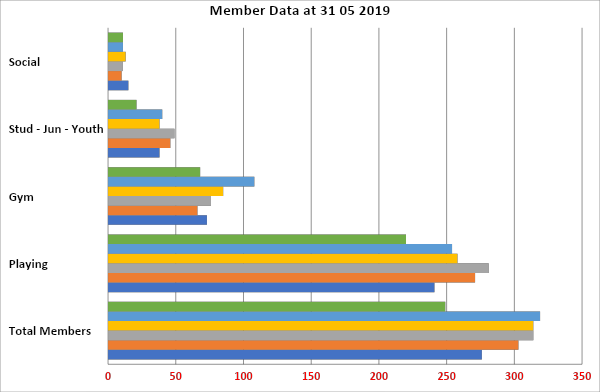 i. May 2019 Membership Survey, its results and next stepsCharles Molony reported how in May of this year, the Club ran its first ever (as far as we’re aware) membership survey. The aim of the survey was twofold. 1	to better equip the members with the thoughts and feelings of the membership2.	to better understand how the membership is engaging with the Club. The survey had a response rate of around a third which is acceptable in the Sports industry where the average is closer to 20%.The overwhelming sense of the replies was hugely positive, which was great to read.  There were a couple of areas of concern to the committee. These included new members who were unaware of how to find playing partners, unaware of how to join the internal leagues and also unaware of our Wednesday Club night. We are pleased to say the committee have produced a new member booklet which from now on will be included in a small welcome pack and given to all new members on their induction into the Club. We hope the majority of questions new members have will be answered in this. Other areas of concern from a few members included general maintenance and cleanliness of the Club. This is constantly being looked at. A small subcommittee has been set up for a year now especially looking into the upkeep of the building, prioritising tasks and carrying them out in an orderly and cost-effective manner. The draw for the five lucky respondents who received £10 credit on their fobs took place; Winners were Glen Woodward, Rory Mossell, Alan Piner, Cheryl Giles & Stuart Garnier.. Item 7 - Squash Match Secretary Report by Nigel Pope
Happy to provide my 10th report as match secretary, with the overriding county wide success of our juniors and teams. The squash is exceptional and a pleasure to be associated with.  Summer Competition 2018 and following a late AGM, we had already reported on the Summer campaign for 2018 but to keep AGM minutes looking uniform moving forward, the club competed in the Kent League Division 3. This team was well managed by Alan Harris, finishing last in a very strong division, completing 7 of their 8 matches. Star man was Jim Bloomfield, winning 57% and completing 100% of the games. Other thanks go to Steve Bartlett & Alan Harris for playing in 86% of the games during the summer campaign.Winter competition 2018/19, saw Thanet enter three squash teams for the first time in a number of years. Our first team in Division 1, run by Dom Murphy, had a fantastic campaign, finishing second again behind a fortunately Rodmersham side, who needing to win their last tie against 3rd place Canterbury, had a fortunate walk over, defeating Thanet by 3 points in the process. With youngsters Harvey McIntyre, Ed & Billy Miles, excelling in the team and the team well marshalled by Dom Murphy, success is only around the corner.  Star players come none better than Ed, who played in & won 100% of his matches, completing all 12 games. Billy played in 11 of 12 matches, again achieving 100% win ratio and Harvey played in 100% of the games winning 75%. Dom & Matt Saunders both played in 10 of the 12 matches and won 50% each. What a team effort and giving the club members some enjoyable home games to watch.Our second team in Division 3, run by Steve Bartlett & Dave Clifford, finished 7th out of 9, winning 6 of 16 matches. Star man was Justin Tilley with 13 matches and a 62% win ration at no.1. Important team members were Steve Bartlett & Jim Bloomfield both playing 15 out of 16, David Clifford playing 14 matches, Warren Roe playing 13.Our third team run by Alan Harris & Shaun Chaplin, saw them compete in Division 3 and finish 4th out of 9, playing 16 matches and winning 75% of the matches, the same as the teams above them. Alan ably supported by Shaun had an enjoyable season and were only pipped in the later weeks, challenging throughout the season. Star man was Shaun, completing all 16 matches, (100%) and winning 75%. Other important team members were Jamie Roe who played in 13 matches winning 56%, Darren Roe in 11 matches winning 82%, Jason Chaplin in 12 matches winning 83% and Dale Cawdron in 10 matches winning 60%.Thanks to all the players who participated in Team squash in the last year and team continuity certainly helps the captains.Kent Cups in 2019In the Cornwallis Cup, Thanet 1 were crowned CHAMPIONS of South/East, beating Canterbury in a thrilling final, after knocking out the reigning champions Rodmersham in the semi-final. In the Ian Wright Trophy Thanet 3 were crowned CHAMPIONS, beating the 2nd team on the way.  Team Thanet went to Canterbury Squash Club to support both these teams and I am sure the players were appreciative of the coach load of 'merry' support. Special thanks to Anita, for keeping the drink flowing behind the Canterbury Club bar, when our support surprised their membership, who were vastly outnumbered.Club Championships 2019This year’s Club champs saw Ed Miles & Billy Miles play the final last Friday 28 June and as in previous years, we were again entertained. The level of squash that we are now seeing from our Thanet youngsters is fantastic and the finals night was no disappointment.Freddie Miles beat Casper Bloomfield 3-1 to lift the junior plate whilst Billy Miles had beat Harvey McIntyre 3-1 to win the Junior crown.In the Plate final, Justin Tilley and Christian Miles battled out a thriller before Justin edged home in the 5th set.This led nicely to the FINAL between Ed & Billy. Billy started brightly, his attacking squash surprising his brother and he moved into a 2-set lead. Ed, a two-time champion, fought back to win the 3rd game but this did not dent Billy's resolve and in the 4th, he went on the attack again to claim the winners title, for the first time.Thanet Open in August 2018.Thanks must go to Darren & Roe Timber Frames, who along with Miles & Barr, continue to sponsor this event and put us on the squash map.Along with the organisation of Joe Magor of Canterbury Squash Club, this event is now hopefully on the squash calendar in August and this year will be no exception, with the event to be hosted from 9th-11th August.Success on the main draw with many top 100 players competing but a little disappointing in the 'club' players who participated and hopefully this year we will have a few more in the B, C & D grades.Club support all weekend was fantastic and special thanks to Alan Harris & Julie Chaplin, who looked after the players and supporters throughout the long weekend. World number 13 Joel Maikin won the title.Nicholas Bennett Shield, was held on Saturday 5th January.With the expected 24 entrants, the event was a success and in the absence of the Miles brothers an opportunity for another member to win. Up stepped James Dyer to win and put his name on the trophy again, beating Mark Neil in the final. Notable performances from Harvey McIntyre and Max Litman.Item 8 - Juniors Report by Jim Bloomfield

This has been a challenging year running the juniors, whilst my own son’s squash has improved enormously, he has entered many competitions that have meant that I was unavailable at the weekend. Darryl Wilson has manfully stood in where he can but we have been unable to offer a consistent set of Sundays. That being said we still had some little hitters and older juniors turning up.
In James Caps absence, Max Litman & Harvey McIntyre stepped up to help on a Sunday morning and with Ed Miles running Thursday night training sessions, the juniors benefit from the experience, knowledge and drills. 
I would also like to pass on my thanks to Darryl Wilson, who has consistently supported Thanet Juniors on Sundays when he can. He also continues to run the well-attended Saturday Box Leagues for Kent Squash and along with Glen Woodhead, whose assistance with circuit training has helped the juniors fitness. 
I would however like the club to recognize the quality of the squash that juniors, such as Ed Miles (when he was a junior, too old now), Billy Miles, Harvey McIntyre, Freddie Miles, Caspar Bloomfield and Taidgh Woodhead, all play. They have represented the county at national competitions and are rated highly by England Squash, notably Caspar Bloomfield making Top 10 ranking at under 11’s and Harvey McIntyre going from 48 to 28 in Under 17’s.
As I have said above it has been a challenging year and after much consideration I have resigned my post as Junior Chairman and Coach for my own sanity. I would however like to present to the club £1052 of the money raised by holding the junior session, with the view to it being spent on a ball machine. I would also like to suggest the club investigate whether they would support the older juniors attended a level one course so they can continue to support the younger members of the club.Item 9 - Mini Leagues Report by Eddie PitmanThe Mini -Leagues continue to be reasonably well supported, but the numbers, at 48 players, are down against past years, and we need to do more to try to encourage members to play in the mini leagues.With this in mind we intend to run a marketing campaign for the months of July through September in to early October to encourage greater take up. We are investigating a new on-line Mini-Leagues system. First impressions are that the on-line system is very impressive. There is no additional cost to the club.  After 20 years of being the Mini-Leagues Secretary Eddie has decided that it’s time for him to stand down but although resigning from the committee Eddie is fully committed and will continue to administer the Mini-Leagues "until a suitable replacement (or system!) is available, very hopefully, in the near future".If agreed the setting up of the system will take several months, Eddie will continue during this period to ensure as smooth a changeover as possible.The President, Becky Czuczman, paid special thanks to Eddie Pitman for his long service to the club.Item 10 - Electing the committee for 2019 -2020The following members were content to stand, or continue in their roles and were proposed by David Nolan, seconded by Alan Harris and those in attendance, all in favour.The President, Becky Czuczman, thanked the committee for all the continued hard work on behalf of the members.Chair - Clive DriscollDeputy Chair - Charles MolonyTreasurer - David CrossSecretary - Anita ReynoldsMatch Secretary - Nigel PopeCommittee members - Oliver Secomb, Alan Pope, Steve Bullock, Ian ChinchenVacant positions (3); Membership Secretary, Social Secretary, Junior Chair.Item 11 - 100 Club Draw£100 Prize - no.14 - P.Caswell£62.01 Prize - no.75 - A.Harris£41.34 Prize - no.19 - Ian ChinchenThe President gave thanks to Nigel Hefford for his 100 Club work and reminded members of the need to fill a few of the spaces in the club.Item 12 - AOBDave Dungar asked for the AGM to record this year and in the future, the passing of members. In particular this year, Ray Grimes & the ex-club steward Kate.  All voted in favour of this amendment to record in future under AOB. All stood for a moments silence as a mark of respect.Meeting was closed at 8.30pmTSC ACCOUNTS20192018201720162015GENERAL ACCOUNTSINCOMEMemberships Subs3156833118336133147031366Gym SubsCourt Fees1681817330159392026519216Club Nights1002960124616651424Interest Received88862Sponsorship2500Orange Site rental51089373412555005500Other Income56-135173927892954TOTAL INCOME5456060654566706419560462EXPENDITUREEstablishment ExpensesRates and Water22172216409748104488Light and heat35542550242834264795Insurance12541229120211351046Repairs & maintenance1759745932341982772121989Cleaning538551835430531752413000757110473554240937559Administration ExpensesStwds salary & casual wages102687425114641189311475Members subs to SRA2389227915201986838Telephone895739648607509Printing etc238223220428302Subscritions/Licences180180180198948Accountancy10701040102010001210TV Licence151147146146146Sundry Expenses127928101033944746Depreciation13601439159917761974Advertising0167639421815016282195061897822090TOTAL EXPENDITURE4815772392668616138759649SURPLUS OF INCOME6403-12738-101912808813BAR ACCOUNT20192018201720162015INCOME2100324878202501873818325Opening stock85088090310701022Purchases11250132361172810742103201210014116126311181211342Closing stock89085088090310701121013266117511090910272Gross Profit979311612849978748053BALANCE SHEET2018201720162015Tangible Assets161457162167163606165205166981CURRENT ASSETSVAT29412796010Stocks8908508809031070Bank & Cash Deposits82008664736412565198535558289867617662846670255125CURRENT LIABILITIESCreditors & Accurals16343523274630923015VAT11830923133NET CURRENT ASSETS8126464094635386361051992NET ASSETS242721226261227144228815218973MortgageFINANCED BY:Bar Account8450574712631005460146727100' Club138011168738521692General Account156836150433163171173362170554TOTAL RESERVES242721226261227144228815218973